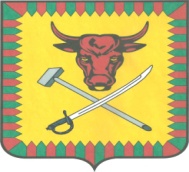 ИЗБИРАТЕЛЬНАЯ КОМИССИЯ МУНИЦИПАЛЬНОГО РАЙОНА «ЧИТИНСКИЙ РАЙОН»ПОСТАНОВЛЕНИЕ«03» августа 2018 года                                                                                  №193Об отказе в регистрации общемуниципального  списка кандидатов  в депутаты Совета муниципального района «Читинский район», выдвинутого избирательным объединением «Региональное отделение ВСЕРОССИЙСКОЙ ПОЛИТИЧЕСКОЙ ПАРТИИ «РОДИНА» в Забайкальском крае»Проверив соблюдение требований Закона Забайкальского края от 06 июня 2010г. №385-ЗЗК «О муниципальных выборах в Забайкальском крае» при выдвижении общемуниципального  списка кандидатов  в депутаты Совета муниципального района «Читинский район» избирательным объединением «Региональное отделение ВСЕРОССИЙСКОЙ ПОЛИТИЧЕСКОЙ ПАРТИИ «РОДИНА» в Забайкальском крае», избирательная комиссия муниципального района «Читинский район» установила следующее. Список кандидатов в депутаты Совета муниципального района «Читинский район», выдвинутый избирательным объединением «Региональное отделение ВСЕРОССИЙСКОЙ ПОЛИТИЧЕСКОЙ ПАРТИИ «РОДИНА» в Забайкальском крае» в количестве 16 человек, заверен постановлением избирательной комиссии муниципального района «Читинский район» от 05 июля 2018 года №12. В соответствии с частью 1 статьи 48 Закона Забайкальского края «О муниципальных выборах в Забайкальском крае» (далее - Закон края) уполномоченный представитель избирательного объединения не позднее чем за 45 дней до дня голосования, то есть не позднее 25 июля 2018 года до 18 часов 00 минут должен был представить в Избирательную комиссию муниципального района «Читинский район» документы, необходимые для регистрации списка кандидатов, а именно первый финансовый отчет избирательного объединения, сведения об изменениях в общемуниципальном списке кандидатов, произошедших после его заверения, и об изменениях в сведениях о каждом кандидате из общемуниципального списка кандидатов, ранее представленных. В установленный срок указанные документы в избирательную комиссию муниципального района «Читинский район» были представлены.В соответствии со статьей 46 Закона края, в поддержку выдвижения избирательного объединения, на которое не распространяется действие части 3 статьи 47 Закона края, должны быть собраны подписи избирателей. Согласно части 2 статьи 46 Закона края для регистрации общемуниципального списка кандидатов, выдвинутого избирательным объединением «Региональное отделение ВСЕРОССИЙСКОЙ ПОЛИТИЧЕСКОЙ ПАРТИИ «РОДИНА» в Забайкальском крае», необходимо было собрать 0,5 процентов от числа избирателей, зарегистрированных на территории избирательного округа. Избирательным объединением «Региональное отделение ВСЕРОССИЙСКОЙ ПОЛИТИЧЕСКОЙ ПАРТИИ «РОДИНА» в Забайкальском крае» документы, предусмотренные статьей 46 Закона края, а именно подписные листы с подписями избирателей, собранными в поддержку выдвижения общемуниицпального списка кандидатов, протокол об итогах сбора подписей, нотариально удостоверенный список лиц, осуществляющих сбор подписей, в установленный срок также были представлены. В соответствии с постановлением избирательной комиссии муниципального района «Читинский район» от 21 июня 2018 г. для регистрации кандидатов в Совет муниципального района «Читинский район» необходимо представить не менее 247 (двухсот сорока семи) достоверных подписей избирателей и не более 272 (двухсот семидесяти двух) подписей избирателей.В поддержку выдвижения кандидатов по общемуниципальному списку в Совет муниципального района «Читинский район», выдвинутых избирательным объединением «Региональное отделение ВСЕРОССИЙСКОЙ ПОЛИТИЧЕСКОЙ ПАРТИИ «РОДИНА» в Забайкальском крае», было представлено 272 (двести семьдесят две) подписи избирателей. В результате проверки, согласно ведомости и итоговому протоколу о результатах проверки подписей избирателей, собранных в поддержку кандидатов по общемуниципальному списку в Совет муниципального района «Читинский район», выдвинутых избирательным объединением «Региональное отделение ВСЕРОССИЙСКОЙ ПОЛИТИЧЕСКОЙ ПАРТИИ «РОДИНА» в Забайкальском крае» (копия итогового протокола прилагается), установлено, что из 272 (двухсот семидесяти двух) подписей избирателей достоверными признано 244 (двести сорок четыре) подписи, недействительными 28 (двадцать восемь) на основании: подпунктов  3, 12 пункта 10 статьи 49 Закона Забайкальского края «О муниципальных  выборах в Забайкальском крае» согласно справке УВМ УМВД России по Забайкальскому краю от 01 августа 2018 года; дата подписи сборщика раньше даты подписи избирателя.Таким образом, результаты проверки подписных листов свидетельствуют о том, что избирательным объединением «Региональное отделение ВСЕРОССИЙСКОЙ ПОЛИТИЧЕСКОЙ ПАРТИИ «РОДИНА» в Забайкальском крае» представлено недостаточное количество достоверных подписей  избирателей, необходимых для регистрации избирательного объединения.На основании вышеизложенного, руководствуясь статьей 38 Федерального закона «Об основных гарантиях избирательных прав и права на участие в референдуме граждан Российской Федерации»,  подпунктом 71 пункта 5 статьи 50 Закона Забайкальского края «О муниципальных выборах в Забайкальском крае», избирательная комиссия муниципального района «Читинский район» постановляет:Отказать в регистрации общемуниципального списка кандидатов в депутаты Совета муниципального района «Читинский район», выдвинутого избирательным объединением «Региональное отделение ВСЕРОССИЙСКОЙ ПОЛИТИЧЕСКОЙ ПАРТИИ «РОДИНА» в Забайкальском крае» в количестве 16 человек.Направить настоящее постановление избирательному объединению «Региональное отделение ВСЕРОССИЙСКОЙ ПОЛИТИЧЕСКОЙ ПАРТИИ «РОДИНА» в Забайкальском крае».Разместить настоящее постановление на официальной странице избирательной комиссии муниципального района «Читинский район» в информационно-телекоммуникационной сети «Интернет», опубликовать в газете «Ингода».Председатель избирательной комиссии                                  Павлова Л.П. Секретарь избирательной комиссии                                     Голобокова О.А.